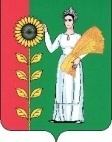 СОВЕТ ДЕПУТАТОВ    СЕЛЬСКОГО ПОСЕЛЕНИЯ                                                                                   БОГОРОДИЦКИЙ  СЕЛЬСОВЕТ                                                                       Добринского муниципального района Липецкой области                                35-я сессия  VI-го созываРЕШЕНИЕ      16.02.2023                                ж.д.ст.Плавица	                     №117-рсО назначении старших сельских населенных пунктов, расположенных на территории  сельского поселения Богородицкий  сельсовет Добринского муниципального районаНа основании Федерального закона от 06.10.2003 № 131-ФЗ «Об общих принципах организации местного самоуправления в Российской Федерации», руководствуясь Положением «О старших сельских населенных пунктов в сельском поселении Богородицкий сельсовет Добринского муниципального района Липецкой области», принятым решением Совета депутатов сельского поселения Богородицкий сельсовет от 17.11.2021г № 58-рс,   протоколов сходов граждан населенных пунктов,  Уставом сельского поселения Богородицкий сельсовет, Совет депутатов сельского поселения  Богородицкий сельсовет РЕШИЛ:      1. Назначить старшими сельских населенных пунктов сельского поселения Богородицкий сельсовет Добринского муниципального района Липецкой области:1.1. Ермолову Татьяну Алексеевну – старшим с. Богородицкое; 1.2. Епихина Евгения Геннадьевича -старшим п.Пролетарий;1.3. Буденого  Евгения Николаевича  -старшим ж.д.ст.Плавица;1.4. Михалева Александра Сергеевича -  старшим д.Ольговка, д.Благодать.        2. Признать утратившими силу решение Совета депутатов сельского поселения Богородицкий сельсовет № 59-рс от 17.11.2021 г «О назначении старшего населенного пункта ж.д.ст.Плавица в сельском поселении Богородицкий сельсовет Добринского муниципального района Липецкой области»;        3. Настоящее решение вступает в силу со дня официального обнародования и подлежит размещению на официальном сайте сельского поселения Богородицкий сельсовет.Председатель Совета депутатов сельского поселения Богородицкий сельсовет				               Н.А.Бахтина